Name___________________________________________Period__________________________Date______________________________Characteristics of Effective Schools (example)Effective schools have many qualities that make them outstanding. Name a few qualities that YOU think make an effective school.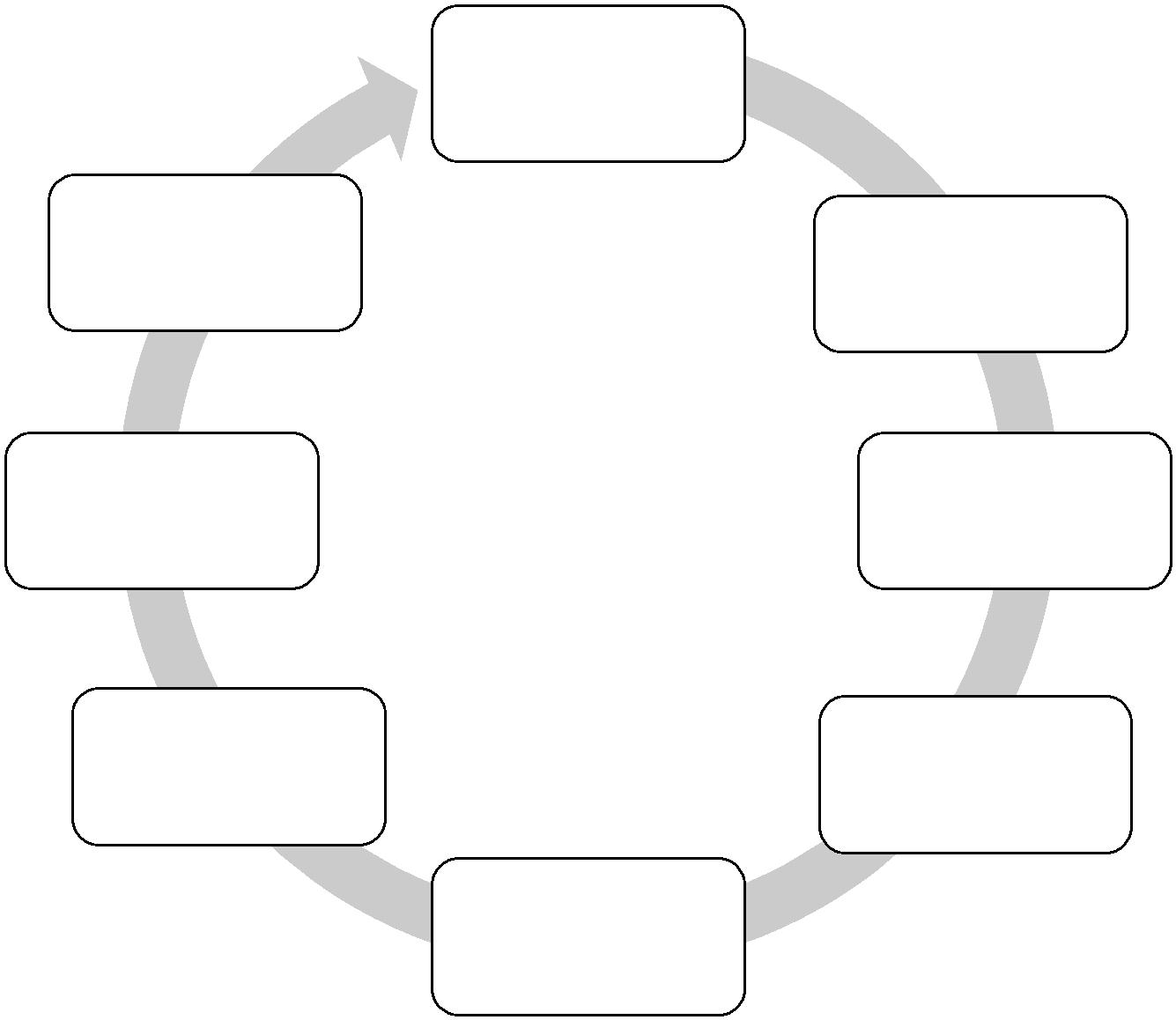 Lack of disciplineproblemsTeachersHigh ExpectationsSupportiveFocusedStaffAdministrationLoyalTechnologyChallengingMotivatingWelcomingClassroomManagementPositiveCounselorsRigorous curriculumFairSchool prideA Look at Qualities of Effective SchoolsCopyright © Texas Education Agency, 2015. All rights reserved.